МИНИСТЕРСТВО ОБРАЗОВАНИЯ КАМЧАТСКОГО КРАЯПРИКАЗг. Петропавловск-Камчатский Об утверждении Административного регламентапо предоставлению органами местного самоуправления государственной услуги в сфере переданных полномочий Российской Федерации «Выплата компенсации части родительской платы за присмотр и уход за детьми в муниципальных образовательных организациях, находящихся на территории Камчатского края»В соответствии с постановлением Правительства Камчатского края от 30.12.2021 № 590-П «О внесении изменений в постановление Правительства Камчатского края от 14.12.2018 № 528-П «О разработке и утверждении административных регламентов осуществления государственного контроля (надзора) и административных регламентов предоставления государственных услуг исполнительными органами государственной власти Камчатского края»», Законом Камчатского края от 01.10.2013 № 309 «О компенсации части платы, взимаемой с родителей (законных представителей) за присмотр и уход за детьми в образовательных организациях в Камчатском крае, реализующих образовательную программу дошкольного образования» и Законом Камчатского края от 19.11.2007 № 680 «О наделении органов местного самоуправления муниципальных образований в Камчатском крае государственными полномочиями Камчатского края по выплате компенсации части платы, взимаемой с родителей (законных представителей) за присмотр и уход за детьми в образовательных организациях в Камчатском крае, реализующих образовательную программу дошкольного образования»

ПРИКАЗЫВАЮ:Утвердить прилагаемый Административный регламент по предоставлению органами местного самоуправления государственной услуги в сфере переданных полномочий Российской Федерации «Выплата компенсации части родительской платы за присмотр и уход за детьми в муниципальных образовательных организациях, находящихся на территории Камчатского края». Признать утратившими силу:1) приказ Министерства образования и науки Камчатского края от 26.01.2015 № 81 «Об утверждении административного регламента предоставления органами местного самоуправления муниципальных образований в Камчатском крае, осуществляющими переданные полномочия Камчатского края, государственной услуги по выплате компенсации части платы, взимаемой с родителей (законных представителей) за присмотр и уход за детьми в образовательных организациях в Камчатском крае, реализующих образовательную программу дошкольного образования»;2) приказ Министерства образования и науки от 08.07.2015 № 1158 «О внесении изменений в приложение к приказу Министерства образования и науки Камчатского края от 26.01.2015 № 81 «Об утверждении административного регламента предоставления органами местного самоуправления муниципальных образований в Камчатском крае, осуществляющими переданные полномочия Камчатского края, государственной услуги по выплате компенсации части платы, взимаемой с родителей (законных представителей) за присмотр и уход за детьми в образовательных организациях в Камчатском крае, реализующих образовательную программу дошкольного образования»;3) приказ Министерства образования и науки от 26.01.2017 № 63 «О внесении изменения в приложение к приказу Министерства образования и науки Камчатского края от 26.01.2015 № 81 «Об утверждении административного регламента предоставления органами местного самоуправления муниципальных образований в Камчатском крае, осуществляющими переданные полномочия Камчатского края, государственной услуги по выплате компенсации части платы, взимаемой с родителей (законных представителей) за присмотр и уход за детьми в образовательных организациях в Камчатском крае, реализующих образовательную программу дошкольного образования»;4) приказ Министерства образования и молодежной политики Камчатского края от 03.10.2017 № 437 «О внесении изменений в приложение к приказу Министерства образования и науки Камчатского края от 26.01.2015 № 81 «Об утверждении административного регламента предоставления органами местного самоуправления муниципальных образований в Камчатском крае, осуществляющими переданные полномочия Камчатского края, государственной услуги по выплате компенсации части платы, взимаемой с родителей (законных представителей) за присмотр и уход за детьми в образовательных организациях в Камчатском крае, реализующих образовательную программу дошкольного образования»;5) приказ Министерства образования и молодежной политики Камчатского края от 18.06.2018 № 657 «О внесении изменений в приложение к приказу Министерства образования и науки Камчатского края от 26.01.2015 № 81 «Об утверждении административного регламента предоставления органами местного самоуправления муниципальных образований в Камчатском крае, осуществляющими переданные полномочия Камчатского края, государственной услуги по выплате компенсации части платы, взимаемой с родителей (законных представителей) за присмотр и уход за детьми в образовательных организациях в Камчатском крае, реализующих образовательную программу дошкольного образования»;6) приказ Министерства образования и молодежной политики Камчатского края от 27.08.2018 № 854 «О внесении изменений в приложение к приказу Министерства образования и науки Камчатского края от 26.01.2015 № 81 «Об утверждении административного регламента предоставления органами местного самоуправления муниципальных образований в Камчатском крае, осуществляющими переданные полномочия Камчатского края, государственной услуги по выплате компенсации части платы, взимаемой с родителей (законных представителей) за присмотр и уход за детьми в образовательных организациях в Камчатском крае, реализующих образовательную программу дошкольного образования». Приказ вступает в силу по истечении 10 дней после дня его официального опубликования.Утвержден приказом Министерства образования Камчатского края от DATEDOUBLEACTIVATED № DOCNUMBERАдминистративный регламентпо предоставлению органами местного самоуправления государственной услуги в сфере переданных полномочий Российской Федерации «Выплата компенсации части родительской платы за присмотр и уход за детьми в муниципальных образовательных организациях, находящихся на территории Камчатского края»I. Общие положенияНастоящий Административный регламент устанавливает порядок и стандарт предоставления государственной услуги «Выплата компенсации части родительской платы за присмотр и уход за детьми в муниципальных образовательных организациях, находящихся на территории Камчатского края» (далее – Услуга).Услуга предоставляется одному из родителей (законных представителей), внесших родительскую плату за присмотр и уход за детьми в соответствующей образовательной организации (далее – заявители), указанным в таблице 1 приложения № 1 к настоящему Административному регламенту.Услуга должна быть предоставлена заявителю в соответствии с вариантом предоставления Услуги (далее – вариант).Вариант определяется в соответствии с таблицей 2 приложения № 1 к настоящему Административному регламенту исходя из общих признаков заявителя, а также из результата предоставления Услуги, за предоставлением которой обратился указанный заявитель.Признаки заявителя определяются путем профилирования, осуществляемого в соответствии с настоящим Административным регламентом.Информация о порядке предоставления Услуги размещается в федеральной государственной информационной системе «Единый портал государственных и муниципальных услуг (функций)» (далее – Единый портал) и в иных государственных информационных системах, в том числе на региональном портале государственных и муниципальных услуг (функций) (далее – Региональный портал).II. Стандарт предоставления УслугиНаименование УслугиВыплата компенсации части родительской платы за присмотр и уход за детьми в муниципальных образовательных организациях, находящихся на территории Камчатского края.Наименование органа, предоставляющего УслугуУслугу предоставляет орган местного самоуправления, осуществляющий управление в сфере образования муниципальных районов (городских округов) Камчатского края, в части выплаты родителям (законным представителям) компенсации части родительской платы за присмотр и уход за детьми, посещающими образовательные организации (далее – Орган местного самоуправления).Возможность получения Услуги в многофункциональном центре предоставления государственных и муниципальных услуг не предусмотрена.Результат предоставления УслугиПри обращении заявителя за выплатой компенсации части родительской платы за присмотр и уход за детьми, посещающих образовательные организации, реализующие образовательную программу дошкольного образования результатами предоставления Услуги являются:уведомление о предоставлении Услуги (документ на бумажном носителе или в форме электронного документа);уведомление об отказе в предоставлении Услуги (документ на бумажном носителе или в форме электронного документа).Формирование реестровой записи в качестве результата предоставления Услуги не предусмотрено.Документ, содержащий решение о предоставлении Услуги, настоящим Административным регламентом не предусмотрен.При обращении заявителя за исправлением опечаток и (или) ошибок, допущенных в результате предоставления Услуги, результатом предоставления Услуги является документ, информирующий об исправлении допущенных опечаток и (или) ошибок в выданных в результате предоставления Услуги документах (документ на бумажном носителе, подписанный уполномоченным лицом).Формирование реестровой записи в качестве результата предоставления Услуги не предусмотрено.Документ, содержащий решение о предоставлении Услуги, настоящим Административным регламентом не предусмотрен. Результаты предоставления Услуги могут быть получены в личном кабинете на Едином портале, в Органе местного самоуправления, почтовым отправлением.Срок предоставления УслугиМаксимальный срок предоставления Услуги составляет 6 рабочих дней со дня регистрации заявления о предоставлении Услуги (далее – заявление) и документов, необходимых для предоставления Услуги.Срок предоставления Услуги определяется для каждого варианта и приведен в их описании, содержащемся в разделе III настоящего Административного регламента.Правовые основания для предоставления УслугиПеречень нормативных правовых актов, регулирующих предоставление Услуги, информация о порядке досудебного (внесудебного) обжалования решений и действий (бездействия) Органа местного самоуправления, а также о должностных лицах, государственных служащих, работниках Органа местного самоуправления размещены на официальном сайте Органа местного самоуправления в информационно-телекоммуникационной сети «Интернет» (далее – сеть «Интернет»), а также на Едином портале.Исчерпывающий перечень документов, необходимых для предоставления УслугиИсчерпывающий перечень документов, необходимых в соответствии с законодательными или иными нормативными правовыми актами для предоставления Услуги, которые заявитель должен представить самостоятельно:документы, удостоверяющие личность  (при подаче заявления в личном кабинете на Едином портале: электронный документ; почтовым отправлением: копия документа; в Органе местного самоуправления: копия документа):паспорт гражданина Российской Федерации;паспорт иностранного гражданина;временное удостоверение личности лица без гражданства в Российской Федерации;иной документ, предусмотренный федеральным законом или признаваемый в соответствии с международным договором Российской Федерации в качестве документа, удостоверяющего личность лица без гражданства;документы, удостоверяющие личность, возраст членов семьи заявителя, находящихся на его иждивении (при подаче заявления в личном кабинете на Едином портале: электронный документ; в Органе местного самоуправления: копия документа; почтовым отправлением: копия документа):свидетельство о рождении;свидетельство об усыновлении (удочерении);иной документ, удостоверяющий личность гражданина Российской Федерации в соответствии с законодательством Российской Федерации;документы, подтверждающие регистрацию застрахованного лица в системе индивидуального (персонифицированного) учета, – страховой номер индивидуального лицевого счета (СНИЛС) (при подаче заявления почтовым отправлением: копия документа; в Органе местного самоуправления: копия документа; в личном кабинете на Едином портале: электронный документ);документы, подтверждающие согласие субъекта персональных данных на обработку его персональных данных, – согласие заявителя на обработку его персональных данных (при подаче заявления в личном кабинете на Едином портале: электронный документ; почтовым отправлением: оригинал документа; в Органе местного самоуправления: копия документа, оригинал документа);документы, подтверждающие совершение государственной  регистрации актов гражданского состояния (при подаче заявления в личном кабинете на Едином портале: электронный документ; почтовым отправлением: копия документа; в Органе местного самоуправления: копия документа):свидетельство о заключении брака;свидетельство о расторжении брака;свидетельство о перемене имени;документы, подтверждающие подлинность документов, составленных на иностранном языке, – перевод на русский язык документов, составленных на иностранном языке (при подаче заявления почтовым отправлением: копия документа; в личном кабинете на Едином портале: электронный документ; в Органе местного самоуправления: копия документа);документы иностранного государства, подтверждающие государственную регистрацию актов гражданского состояния  (при подаче заявления почтовым отправлением: копия документа; в личном кабинете на Едином портале: электронный документ; в Органе местного самоуправления: копия документа):свидетельство о регистрации брака;свидетельство о расторжении брака;документы, содержащие опечатки и (или) ошибки, допущенные в результате предоставления Услуги, – документ, выданный в результате предоставления Услуги и содержащий опечатку и (или) ошибку (оригинал документа).Исчерпывающий перечень документов, необходимых в соответствии с законодательными или иными нормативными правовыми актами для предоставления Услуги, которые заявитель вправе представить по собственной инициативе, – документы, подтверждающие признание ребенка оставшимся без попечения родителей (при подаче заявления в Органе местного самоуправления: копия документа; в личном кабинете на Едином портале: электронный документ; почтовым отправлением: копия документа):акт органов опеки и попечительства о признании ребенка оставшимся без попечения родителей;решение суда о лишении родителя (усыновителя, удочерителя) родительских прав (отмене усыновления, удочерения). Представление заявителем документов, предусмотренных в настоящем подразделе, а также заявления осуществляется в личном кабинете на Едином портале, в Органе местного самоуправления, почтовым отправлением.Исчерпывающий перечень оснований для отказа
в приеме заявления и документов, необходимых для предоставления УслугиОрган местного самоуправления отказывает заявителю в приеме заявления и документов при наличии следующих оснований:в выданных в результате предоставления государственной услуги документах не содержатся опечатки и (или) ошибки;факт допущения ошибки и (или) опечатки не подтвержден;неполное заполнение полей в форме заявления, в том числе в интерактивной форме заявления на Едином портале ;представлен неполный комплект документов, необходимых для предоставления Услуги;в документах, представленных заявителем, содержатся подчистки и исправления текста, которые не заверены в порядке, установленном законодательством Российской Федерации;документ не соответствует требованиям к документам, представляемым в электронной форме;представленные документы или сведения утратили силу на момент обращения за Услугой;документы содержат повреждения, наличие которых не позволяет в полном объеме использовать информацию и сведения, содержащиеся в документах для предоставления Услуги.Исчерпывающий перечень оснований для приостановления предоставления Услуги или отказа в предоставлении УслугиОрган местного самоуправления приостанавливает предоставление Услуги при наличии следующих оснований:проведение проверки документов и сведений, необходимых для предоставления Услуги;непоступление в установленный срок запрашиваемых документов и сведений из соответствующих органов.Орган местного самоуправления отказывает заявителю в предоставлении Услуги при наличии следующих оснований:документы не соответствуют предъявляемым требованиям;представление сведений и (или) документов, которые противоречат сведениям, полученным в ходе межведомственного взаимодействия;заявитель не относится к кругу лиц, имеющих право на получение Услуги.Размер платы, взимаемой с заявителя 
при предоставлении Услуги, и способы ее взиманияВзимание государственной пошлины или иной платы за предоставление Услуги законодательством Российской Федерации не предусмотрено.Максимальный срок ожидания в очереди при подаче заявителем заявления и при получении результата предоставления УслугиМаксимальный срок ожидания в очереди при подаче заявления составляет 15 минут. Максимальный срок ожидания в очереди при получении результата Услуги составляет 15 минут.Срок регистрации заявленияСрок регистрации заявления и документов, необходимых для предоставления Услуги, составляет со дня подачи заявления и документов, необходимых для предоставления Услуги:в личном кабинете на Едином портале – 1 рабочий день; почтовым отправлением – 1 рабочий день; в Органе местного самоуправления – 1 рабочий день.Требования к помещениям, в которых предоставляется УслугаПомещения, в которых предоставляется Услуга, должны соответствовать следующим требованиям:информационные стенды, столы (стойки) для письма размещаются в местах, обеспечивающих свободный доступ к ним лицам, имеющим ограничения к передвижению, в том числе инвалидам, использующим кресла-коляски;местоположение помещений, в которых предоставляется Услуга, должно обеспечивать удобство для граждан с точки зрения пешеходной доступности от остановок общественного транспорта;помещения и рабочие места для предоставления Услуги должны соответствовать действующим требованиям санитарно-гигиенических, строительных норм и правил, противопожарной и антитеррористической безопасности;вход в помещения, в которых предоставляется Услуга, оборудован пандусами, поручнями, тактильными (контрастными) предупреждающими элементами и иными специальными приспособлениями, позволяющими обеспечить беспрепятственный доступ и передвижение инвалидов, в соответствии с законодательством Российской Федерации о социальной защите инвалидов;центральный вход в здание, в котором предоставляется Услуга, оборудован информационной табличкой (вывеской), содержащей информации о наименовании Учреждения, месте его нахождения и графике работы;обеспечена возможность самостоятельного передвижения по территории здания, в котором предоставляется Услуга в целях доступа к месту предоставления Услуги, в том числе с помощью работников объекта, предоставляющих Услуги, ассистивных и вспомогательных технологий, а также сменного кресла-коляски ;обеспечено сопровождение инвалидов, имеющих стойкие расстройства функции зрения и самостоятельного передвижения;обеспечен допуск сурдопереводчика и тифлосурдопереводчика;помещения, предназначенные для ознакомления заявителей с информационными материалами, оборудуются информационными стендами;обеспечено дублирование необходимой для инвалидов звуковой и зрительной информации, а также надписей, знаков и иной текстовой и графической информации знаками, выполненными рельефно-точечным шрифтом Брайля;места для заполнения запросов оборудуются стульями, столами (стойками), бланками заявлений, письменными принадлежностями;для ожидания приема и для заполнения заявок о предоставлении Услуги заявителям отводятся места, оборудованные стульями, кресельными секциями, столами (стойками);лицо, ответственное за прием документов, должно иметь настольную табличку с указанием фамилии, имени, отчества (последнее - при наличии) и должности;обеспечено оказание помощи инвалидам в преодолении барьеров, мешающих получению ими Услуги наравне с другими лицами;каждое рабочее место специалистов оборудуется персональным компьютером с возможностью доступа к необходимым информационным базам, печатающим и сканирующим устройствам;для парковки специальных автотранспортных средств инвалидов на стоянке (парковке) выделяется не менее 10% мест (но не менее одного места) для бесплатной парковки транспортных средств, управляемых инвалидами I, II групп, а также инвалидами III группы, и транспортных средств, перевозящих таких инвалидов и (или) детей-инвалидов;помещения, в которых предоставляется Услуга, оснащаются: противопожарной системой и средствами пожаротушения, системой оповещения о возникновении чрезвычайной ситуации; средствами оказания первой медицинской помощи; туалетными комнатами для посетителей.Показатели доступности и качества УслугиК показателям доступности предоставления Услуги относятся: возможность получения информации о ходе предоставления Услуги на бумажном носителе  ; возможность получения заявителем результатов Услуги с помощью Единого портала; возможность подачи заявления в электронном виде посредством Единого портала; полнота, актуальность и достоверность информации о порядке предоставления Услуги, в том числе в электронной форме; наличие необходимого и достаточного количества специалистов Органа местного самоуправления, а также помещений Органа местного самоуправления, в которых осуществляется прием заявлений и документов от заявителей; расположенность помещений Органа местного самоуправления, предназначенных для предоставления Услуги, в зоне доступности к основным транспортным магистралям; возможность досудебного (внесудебного) рассмотрения жалоб в процессе предоставления Услуги; возможность получения информации о ходе предоставления Услуги в электронной форме; наглядность форм размещаемой информации о порядке предоставления Услуги; оперативность и достоверность предоставляемой информации о порядке предоставления Услуги.К показателям качества предоставления Услуги относятся:отсутствие нарушений сроков предоставления Услуги;отсутствие обоснованных жалоб со стороны заявителей по результатам предоставления Услуги;соблюдение стандарта предоставления Услуги;удовлетворенность заявителей качеством оказания Услуги;возможность заявителя оценить качество предоставления Услуги;предоставление возможности подачи заявления о предоставлении Услуги и документов (сведений), необходимых для предоставления Услуги, в форме электронного документа, в том числе с использованием Единого портала;полнота, актуальность и доступность информации о порядке предоставления Услуги.Иные требования к предоставлению УслугиУслуги, которые являются необходимыми и обязательными для предоставления Услуги, законодательством Российской Федерации не предусмотрены.Информационная система, используемая для предоставления Услуги, – федеральная государственная информационная система «Единая система межведомственного электронного взаимодействия».III. Состав, последовательность и сроки выполнения административных процедурПеречень вариантов предоставления УслугиПри обращении заявителя за выплатой компенсации части родительской платы за присмотр и уход за детьми, посещающих образовательные организации, реализующие образовательную программу дошкольного образования Услуга предоставляется в соответствии со следующими вариантами:Вариант 1: один из родителей (законных представителей), внесших родительскую плату за присмотр и уход за детьми в соответствующей образовательной организации, гражданин Российской Федерации;Вариант 2: один из родителей (законных представителей), внесших родительскую плату за присмотр и уход за детьми в соответствующей образовательной организации, иностранный гражданин;Вариант 3: один из родителей (законных представителей), внесших родительскую плату за присмотр и уход за детьми в соответствующей образовательной организации, лицо без гражданства.При обращении заявителя за исправлением опечаток и (или) ошибок, допущенных в результате предоставления Услуги, Услуга предоставляется в соответствии со следующим вариантом – один из родителей (законных представителей), внесших родительскую плату за присмотр и уход за детьми в соответствующей образовательной организации (вариант 4).Возможность оставления заявления без рассмотрения не предусмотрена. Профилирование заявителяВариант определяется путем анкетирования заявителя, в процессе которого устанавливается результат Услуги, за предоставлением которого он обратился, а также признаки заявителя. Вопросы, направленные на определение признаков заявителя, приведены в таблице 2 приложения № 1 к настоящему Административному регламенту.Профилирование осуществляется:в личном кабинете на Едином портале;почтовым отправлением;в Органе местного самоуправления.По результатам получения ответов от заявителя на вопросы анкетирования определяется полный перечень комбинаций значений признаков в соответствии с настоящим Административным регламентом, каждая из которых соответствует одному варианту.Описания вариантов, приведенные в настоящем разделе, размещаются Органом местного самоуправления в общедоступном для ознакомления месте.Максимальный срок предоставления варианта Услуги составляет 6 рабочих дней со дня регистрации заявления и документов, необходимых для предоставления Услуги.Результатом предоставления варианта Услуги являются:уведомление о предоставлении Услуги (документ на бумажном носителе или в форме электронного документа);уведомление об отказе в предоставлении Услуги (документ на бумажном носителе или в форме электронного документа).Формирование реестровой записи в качестве результата предоставления Услуги не предусмотрено.Документ, содержащий решение о предоставлении Услуги, настоящим Административным регламентом не предусмотрен.Орган местного самоуправления отказывает заявителю в предоставлении Услуги при наличии следующих оснований:документы не соответствуют предъявляемым требованиям;представление сведений и (или) документов, которые противоречат сведениям, полученным в ходе межведомственного взаимодействия;заявитель не относится к кругу лиц, имеющих право на получение Услуги.Административные процедуры, осуществляемые при предоставлении Услуги в соответствии с настоящим вариантом:прием заявления и документов и (или) информации, необходимых для предоставления Услуги;межведомственное информационное взаимодействие;принятие решения о предоставлении (об отказе в предоставлении) Услуги;предоставление результата Услуги. В настоящем варианте предоставления Услуги не приведена административная процедура: приостановление предоставления Услуги, поскольку она не предусмотрена законодательством Российской Федерации.Прием заявления и документов и (или) информации, необходимых для предоставления УслугиПредставление заявителем документов и заявления в соответствии с формой, предусмотренной в приложении № 3 к настоящему Административному регламенту, осуществляется в личном кабинете на Едином портале, в Органе местного самоуправления, почтовым отправлением.Исчерпывающий перечень документов, необходимых в соответствии с законодательными или иными нормативными правовыми актами для предоставления Услуги, которые заявитель должен представить самостоятельно:документы, удостоверяющие личность , – паспорт гражданина Российской Федерации (при подаче заявления в личном кабинете на Едином портале: электронный документ; почтовым отправлением: копия документа; в Органе местного самоуправления: копия документа);документы, удостоверяющие личность, возраст членов семьи заявителя, находящихся на его иждивении (при подаче заявления в личном кабинете на Едином портале: электронный документ; в Органе местного самоуправления: копия документа; почтовым отправлением: копия документа) (один из документов по выбору заявителя):свидетельство о рождении;свидетельство об усыновлении (удочерении);иной документ, удостоверяющий личность гражданина Российской Федерации в соответствии с законодательством Российской Федерации;документы, подтверждающие регистрацию застрахованного лица в системе индивидуального (персонифицированного) учета, – страховой номер индивидуального лицевого счета (СНИЛС) (при подаче заявления почтовым отправлением: копия документа; в Органе местного самоуправления: копия документа; в личном кабинете на Едином портале: электронный документ);документы, подтверждающие согласие субъекта персональных данных на обработку его персональных данных, – согласие заявителя на обработку его персональных данных (при подаче заявления в личном кабинете на Едином портале: электронный документ; почтовым отправлением: оригинал документа; в Органе местного самоуправления: копия документа);документы, подтверждающие совершение государственной  регистрации актов гражданского состояния (при подаче заявления в личном кабинете на Едином портале: электронный документ; почтовым отправлением: копия документа; в Органе местного самоуправления: копия документа) (один из документов по выбору заявителя):свидетельство о заключении брака;свидетельство о расторжении брака;свидетельство о перемене имени.Исчерпывающий перечень документов, необходимых в соответствии с законодательными или иными нормативными правовыми актами для предоставления Услуги, которые заявитель вправе представить по собственной инициативе, – документы, подтверждающие признание ребенка оставшимся без попечения родителей (при подаче заявления в Органе местного самоуправления: копия документа; в личном кабинете на Едином портале: электронный документ; почтовым отправлением: копия документа) (один из документов по выбору заявителя):акт органов опеки и попечительства о признании ребенка оставшимся без попечения родителей;решение суда о лишении родителя (усыновителя, удочерителя) родительских прав (отмене усыновления, удочерения). Способами установления личности (идентификации) заявителя при взаимодействии с заявителями являются: в личном кабинете на Едином портале – авторизация заявителя с использованием учетной записи на Едином портале; в Органе местного самоуправления – документ, удостоверяющий личность; почтовым отправлением – копия документа удостоверяющего личность, заверенная в установленном законом порядке.Орган местного самоуправления отказывает заявителю в приеме заявления и документов при наличии следующих оснований:неполное заполнение полей в форме заявления, в том числе в интерактивной форме заявления на Едином портале ;представлен неполный комплект документов, необходимых для предоставления Услуги;в документах, представленных заявителем, содержатся подчистки и исправления текста, которые не заверены в порядке, установленном законодательством Российской Федерации;документ не соответствует требованиям к документам, представляемым в электронной форме;представленные документы или сведения утратили силу на момент обращения за Услугой;документы содержат повреждения, наличие которых не позволяет в полном объеме использовать информацию и сведения, содержащиеся в документах для предоставления Услуги.Услуга не предусматривает возможности приема заявления и документов, необходимых для предоставления варианта Услуги, по выбору заявителя, независимо от его места жительства или места пребывания (для физических лиц, включая индивидуальных предпринимателей) либо места нахождения (для юридических лиц).Срок регистрации заявления и документов, необходимых для предоставления Услуги, составляет со дня подачи заявления и документов, необходимых для предоставления Услуги:в личном кабинете на Едином портале – 1 рабочий день; почтовым отправлением – 1 рабочий день; в Органе местного самоуправления – 1 рабочий день.Межведомственное информационное взаимодействие Для получения Услуги необходимо направление следующих межведомственных информационных запросов:межведомственный запрос «Сведения об ограничении матери (отца) ребенка в родительских правах (при наличии), находящиеся в распоряжении органов опеки и попечительства». Поставщиком сведений является Министерство просвещения Российской Федерации.Основанием для направления запроса является заявление заявителя.Запрос направляется в течение 1 рабочего дня с момента возникновения основания для его направления.Министерство просвещения Российской Федерации представляет запрашиваемые сведения в срок, не превышающий 48 часов с момента направления межведомственного запроса;межведомственный запрос «Сведения об отмене усыновления (удочерения) ребенка (при наличии), находящиеся в распоряжении органов опеки и попечительства». Поставщиком сведений является Министерство просвещения Российской Федерации.Основанием для направления запроса является заявление заявителя.Запрос направляется в течение 1 рабочего дня с момента возникновения основания для его направления.Министерство просвещения Российской Федерации представляет запрашиваемые сведения в срок, не превышающий 48 часов с момента направления межведомственного запроса;межведомственный запрос «Предоставление сведений о государственной регистрации актов гражданского состояния, содержащихся в ЕГР ЗАГС, составленных в отношении лица или каждого из его детей, не достигших совершеннолетия, в рамках работы сервиса на ЕПГУ/РПГУ». Поставщиком сведений является Федеральная налоговая служба.Основанием для направления запроса является заявление заявителя.Запрос направляется в течение 1 рабочего дня с момента возникновения основания для его направления.Федеральная налоговая служба представляет запрашиваемые сведения в срок, не превышающий 48 часов с момента направления межведомственного запроса;межведомственный запрос «Проверка действительности паспорта». Поставщиком сведений является Министерство внутренних дел Российской Федерации.Основанием для направления запроса является заявление заявителя.Запрос направляется в течение 1 рабочего дня с момента возникновения основания для его направления.Министерство внутренних дел Российской Федерации представляет запрашиваемые сведения в срок, не превышающий 48 часов с момента направления межведомственного запроса.Перечень направляемых в межведомственном информационном запросе сведений, а также в ответе на такой запрос (в том числе цели их использования) приведен в приложении № 2 к настоящему Административному регламенту.Принятие решения о предоставлении (об отказе в предоставлении) УслугиРешение о предоставлении Услуги принимается Органом местного самоуправления при выполнении каждого из следующих критериев принятия решения:документы соответствуют предъявляемым требованиям;представление сведений и (или) документов, которые соответствуют сведениям, полученным в ходе межведомственного взаимодействия;заявитель относится к кругу лиц, имеющих право на получение Услуги.Решение об отказе в предоставлении Услуги принимается при невыполнении указанных критериев.Принятие решения о предоставлении Услуги осуществляется в срок, не превышающий 1 рабочего дня со дня получения Органом местного самоуправления всех сведений, необходимых для подтверждения критериев, предусмотренных настоящим вариантом предоставления Услуги, необходимых для принятия такого решения.Предоставление результата Услуги Способы получения результата предоставления Услуги:в личном кабинете на Едином портале, почтовым отправлением, в Органе местного самоуправления – уведомление о предоставлении Услуги;в личном кабинете на Едином портале, почтовым отправлением, в Органе местного самоуправления – уведомление об отказе в предоставлении Услуги.Предоставление результата Услуги осуществляется в срок, не превышающий 1 рабочего дня со дня принятия решения о предоставлении Услуги.Результат предоставления Услуги не может быть предоставлен по выбору заявителя независимо от его места жительства или места пребывания (для физических лиц, включая индивидуальных предпринимателей) либо места нахождения (для юридических лиц).Максимальный срок предоставления варианта Услуги составляет 6 рабочих дней со дня регистрации заявления и документов, необходимых для предоставления Услуги.Результатом предоставления варианта Услуги являются:уведомление о предоставлении Услуги (документ на бумажном носителе или в форме электронного документа);уведомление об отказе в предоставлении Услуги (документ на бумажном носителе или в форме электронного документа).Формирование реестровой записи в качестве результата предоставления Услуги не предусмотрено.Документ, содержащий решение о предоставлении Услуги, настоящим Административным регламентом не предусмотрен.Основания для отказа в предоставлении Услуги законодательством Российской Федерации не предусмотрены.Административные процедуры, осуществляемые при предоставлении Услуги в соответствии с настоящим вариантом:прием заявления и документов и (или) информации, необходимых для предоставления Услуги;межведомственное информационное взаимодействие;принятие решения о предоставлении (об отказе в предоставлении) Услуги;предоставление результата Услуги. В настоящем варианте предоставления Услуги не приведена административная процедура: приостановление предоставления Услуги, поскольку она не предусмотрена законодательством Российской Федерации.Прием заявления и документов и (или) информации, необходимых для предоставления УслугиПредставление заявителем документов и заявления в соответствии с формой, предусмотренной в приложении № 3 к настоящему Административному регламенту, осуществляется в личном кабинете на Едином портале, в Органе местного самоуправления, почтовым отправлением.Исчерпывающий перечень документов, необходимых в соответствии с законодательными или иными нормативными правовыми актами для предоставления Услуги, которые заявитель должен представить самостоятельно:документы, удостоверяющие личность , – паспорт иностранного гражданина (при подаче заявления в личном кабинете на Едином портале: электронный документ; почтовым отправлением: копия документа; в Органе местного самоуправления: копия документа);документы, удостоверяющие личность, возраст членов семьи заявителя, находящихся на его иждивении (при подаче заявления в личном кабинете на Едином портале: электронный документ; почтовым отправлением: копия документа; в Органе местного самоуправления: копия документа) (один из документов по выбору заявителя):свидетельство о рождении;свидетельство об усыновлении (удочерении);иной документ, удостоверяющий личность гражданина Российской Федерации в соответствии с законодательством Российской Федерации;документы, подтверждающие регистрацию застрахованного лица в системе индивидуального (персонифицированного) учета, – страховой номер индивидуального лицевого счета (СНИЛС) (при подаче заявления в личном кабинете на Едином портале: электронный документ; почтовым отправлением: копия документа; в Органе местного самоуправления: копия документа);документы, подтверждающие согласие субъекта персональных данных на обработку его персональных данных, – согласие заявителя на обработку его персональных данных (при подаче заявления в личном кабинете на Едином портале: электронный документ; почтовым отправлением: оригинал документа; в Органе местного самоуправления: оригинал документа);документы, подтверждающие подлинность документов, составленных на иностранном языке, – перевод на русский язык документов, составленных на иностранном языке (при подаче заявления почтовым отправлением: копия документа; в личном кабинете на Едином портале: электронный документ; в Органе местного самоуправления: копия документа);документы иностранного государства, подтверждающие государственную регистрацию актов гражданского состояния  (при подаче заявления почтовым отправлением: копия документа; в личном кабинете на Едином портале: электронный документ; в Органе местного самоуправления: копия документа) (один из документов по выбору заявителя):свидетельство о регистрации брака;свидетельство о расторжении брака.Исчерпывающий перечень документов, необходимых в соответствии с законодательными или иными нормативными правовыми актами для предоставления Услуги, которые заявитель вправе представить по собственной инициативе, – документы, подтверждающие признание ребенка оставшимся без попечения родителей (при подаче заявления в личном кабинете на Едином портале: электронный документ; почтовым отправлением: копия документа; в Органе местного самоуправления: копия документа) (один из документов по выбору заявителя):акт органов опеки и попечительства о признании ребенка оставшимся без попечения родителей;решение суда о лишении родителя (усыновителя, удочерителя) родительских прав (отмене усыновления, удочерения). Способами установления личности (идентификации) заявителя при взаимодействии с заявителями являются: в личном кабинете на Едином портале – авторизация заявителя с использованием учетной записи на Едином портале; в Органе местного самоуправления – документ, удостоверяющий личность; почтовым отправлением – копия документа удостоверяющего личность, заверенная в установленном законом порядке.Основания для отказа в приеме заявления и документов законодательством Российской Федерации не предусмотрены.Услуга не предусматривает возможности приема заявления и документов, необходимых для предоставления варианта Услуги, по выбору заявителя, независимо от его места жительства или места пребывания (для физических лиц, включая индивидуальных предпринимателей) либо места нахождения (для юридических лиц).Срок регистрации заявления и документов, необходимых для предоставления Услуги, составляет со дня подачи заявления и документов, необходимых для предоставления Услуги:в личном кабинете на Едином портале – 1 рабочий день; почтовым отправлением – 1 рабочий день; в Органе местного самоуправления – 1 рабочий день.Межведомственное информационное взаимодействие Для получения Услуги необходимо направление межведомственного информационного запроса «Проверка действительности паспорта». Поставщиком сведений является Министерство внутренних дел Российской Федерации.Основанием для направления запроса является заявление заявителя.Запрос направляется в течение 1 рабочего дня с момента возникновения основания для его направления.Министерство внутренних дел Российской Федерации представляет запрашиваемые сведения в срок, не превышающий 48 часов с момента направления межведомственного запроса.Перечень направляемых в межведомственном информационном запросе сведений, а также в ответе на такой запрос (в том числе цели их использования) приведен в приложении № 2 к настоящему Административному регламенту.Принятие решения о предоставлении (об отказе в предоставлении) УслугиКритерии принятия решения о предоставлении Услуги законодательством Российской Федерации не предусмотрены.Принятие решения о предоставлении Услуги осуществляется в срок, не превышающий 1 рабочего дня со дня получения Органом местного самоуправления всех сведений.Предоставление результата Услуги Способы получения результата предоставления Услуги:в личном кабинете на Едином портале, почтовым отправлением, в Органе местного самоуправления – уведомление о предоставлении Услуги;в личном кабинете на Едином портале, почтовым отправлением, в Органе местного самоуправления – уведомление об отказе в предоставлении Услуги.Предоставление результата Услуги осуществляется в срок, не превышающий 1 рабочего дня со дня принятия решения о предоставлении Услуги.Результат предоставления Услуги не может быть предоставлен по выбору заявителя независимо от его места жительства или места пребывания (для физических лиц, включая индивидуальных предпринимателей) либо места нахождения (для юридических лиц).Максимальный срок предоставления варианта Услуги составляет 6 рабочих дней со дня регистрации заявления и документов, необходимых для предоставления Услуги.Результатом предоставления варианта Услуги являются:уведомление о предоставлении Услуги (документ на бумажном носителе или в форме электронного документа);уведомление об отказе в предоставлении Услуги (документ на бумажном носителе или в форме электронного документа).Формирование реестровой записи в качестве результата предоставления Услуги не предусмотрено.Документ, содержащий решение о предоставлении Услуги, настоящим Административным регламентом не предусмотрен.Основания для отказа в предоставлении Услуги законодательством Российской Федерации не предусмотрены.Административные процедуры, осуществляемые при предоставлении Услуги в соответствии с настоящим вариантом:прием заявления и документов и (или) информации, необходимых для предоставления Услуги;межведомственное информационное взаимодействие;принятие решения о предоставлении (об отказе в предоставлении) Услуги;предоставление результата Услуги. В настоящем варианте предоставления Услуги не приведена административная процедура: приостановление предоставления Услуги, поскольку она не предусмотрена законодательством Российской Федерации.Прием заявления и документов и (или) информации, необходимых для предоставления УслугиПредставление заявителем документов и заявления в соответствии с формой, предусмотренной в приложении № 3 к настоящему Административному регламенту, осуществляется в личном кабинете на Едином портале, в Органе местного самоуправления, почтовым отправлением.Исчерпывающий перечень документов, необходимых в соответствии с законодательными или иными нормативными правовыми актами для предоставления Услуги, которые заявитель должен представить самостоятельно:документы, удостоверяющие личность  (при подаче заявления в личном кабинете на Едином портале: электронный документ; почтовым отправлением: копия документа; в Органе местного самоуправления: копия документа) (один из документов по выбору заявителя):временное удостоверение личности лица без гражданства в Российской Федерации;иной документ, предусмотренный федеральным законом или признаваемый в соответствии с международным договором Российской Федерации в качестве документа, удостоверяющего личность лица без гражданства;документы, удостоверяющие личность, возраст членов семьи заявителя, находящихся на его иждивении (при подаче заявления в личном кабинете на Едином портале: электронный документ; почтовым отправлением: копия документа; в Органе местного самоуправления: копия документа) (один из документов по выбору заявителя):свидетельство о рождении;свидетельство об усыновлении (удочерении);иной документ, удостоверяющий личность гражданина Российской Федерации в соответствии с законодательством Российской Федерации;документы, подтверждающие регистрацию застрахованного лица в системе индивидуального (персонифицированного) учета, – страховой номер индивидуального лицевого счета (СНИЛС) (при подаче заявления в личном кабинете на Едином портале: электронный документ; почтовым отправлением: копия документа; в Органе местного самоуправления: копия документа);документы, подтверждающие согласие субъекта персональных данных на обработку его персональных данных, – согласие заявителя на обработку его персональных данных (при подаче заявления в личном кабинете на Едином портале: электронный документ; почтовым отправлением: оригинал документа; в Органе местного самоуправления: оригинал документа);документы, подтверждающие подлинность документов, составленных на иностранном языке, – перевод на русский язык документов, составленных на иностранном языке (при подаче заявления в личном кабинете на Едином портале: электронный документ; почтовым отправлением: копия документа; в Органе местного самоуправления: копия документа).Исчерпывающий перечень документов, необходимых в соответствии с законодательными или иными нормативными правовыми актами для предоставления Услуги, которые заявитель вправе представить по собственной инициативе, – документы, подтверждающие признание ребенка оставшимся без попечения родителей (при подаче заявления в личном кабинете на Едином портале: электронный документ; почтовым отправлением: копия документа; в Органе местного самоуправления: копия документа) (один из документов по выбору заявителя):акт органов опеки и попечительства о признании ребенка оставшимся без попечения родителей;решение суда о лишении родителя (усыновителя, удочерителя) родительских прав (отмене усыновления, удочерения). Способами установления личности (идентификации) заявителя при взаимодействии с заявителями являются: в личном кабинете на Едином портале – авторизация заявителя с использованием учетной записи на Едином портале; в Органе местного самоуправления – документ, удостоверяющий личность; почтовым отправлением – копия документа удостоверяющего личность, заверенная в установленном законом порядке.Основания для отказа в приеме заявления и документов законодательством Российской Федерации не предусмотрены.Услуга не предусматривает возможности приема заявления и документов, необходимых для предоставления варианта Услуги, по выбору заявителя, независимо от его места жительства или места пребывания (для физических лиц, включая индивидуальных предпринимателей) либо места нахождения (для юридических лиц).Срок регистрации заявления и документов, необходимых для предоставления Услуги, составляет со дня подачи заявления и документов, необходимых для предоставления Услуги:в личном кабинете на Едином портале – 1 рабочий день; почтовым отправлением – 1 рабочий день; в Органе местного самоуправления – 1 рабочий день.Межведомственное информационное взаимодействие Для получения Услуги необходимо направление межведомственного информационного запроса «Подтверждение факта выдачи лицу, которому оформляется свидетельство на возвращение в Российскую Федерацию, документа, подтверждающего личность лица без гражданства, постоянно проживающего в Российской Федерации». Поставщиком сведений является .Основанием для направления запроса является заявление заявителя.Запрос направляется в течение 1 рабочего дня с момента возникновения основания для его направления. представляет запрашиваемые сведения в срок, не превышающий 1 рабочего дня с момента направления межведомственного запроса.Перечень направляемых в межведомственном информационном запросе сведений, а также в ответе на такой запрос (в том числе цели их использования) приведен в приложении № 2 к настоящему Административному регламенту.Принятие решения о предоставлении (об отказе в предоставлении) УслугиКритерии принятия решения о предоставлении Услуги законодательством Российской Федерации не предусмотрены.Принятие решения о предоставлении Услуги осуществляется в срок, не превышающий 1 рабочего дня со дня получения Органом местного самоуправления всех сведений.Предоставление результата Услуги Способы получения результата предоставления Услуги:в личном кабинете на Едином портале, почтовым отправлением, в Органе местного самоуправления – уведомление о предоставлении Услуги;в личном кабинете на Едином портале, почтовым отправлением, в Органе местного самоуправления – уведомление об отказе в предоставлении Услуги.Предоставление результата Услуги осуществляется в срок, не превышающий 1 рабочего дня со дня принятия решения о предоставлении Услуги.Результат предоставления Услуги не может быть предоставлен по выбору заявителя независимо от его места жительства или места пребывания (для физических лиц, включая индивидуальных предпринимателей) либо места нахождения (для юридических лиц).Максимальный срок предоставления варианта Услуги составляет 3 рабочих дня со дня регистрации заявления и документов, необходимых для предоставления Услуги.Результатом предоставления варианта Услуги является документ, информирующий об исправлении допущенных опечаток и (или) ошибок в выданных в результате предоставления Услуги документах (документ на бумажном носителе, подписанный уполномоченным лицом).Формирование реестровой записи в качестве результата предоставления Услуги не предусмотрено.Документ, содержащий решение о предоставлении Услуги, настоящим Административным регламентом не предусмотрен.Основания для отказа в предоставлении Услуги законодательством Российской Федерации не предусмотрены.Административные процедуры, осуществляемые при предоставлении Услуги в соответствии с настоящим вариантом:прием заявления и документов и (или) информации, необходимых для предоставления Услуги;принятие решения о предоставлении (об отказе в предоставлении) Услуги;предоставление результата Услуги. В настоящем варианте предоставления Услуги не приведены административные процедуры: межведомственное информационное взаимодействие, приостановление предоставления Услуги, поскольку они не предусмотрены законодательством Российской Федерации.Прием заявления и документов и (или) информации, необходимых для предоставления УслугиПредставление заявителем документов и заявления в соответствии с формой, предусмотренной в приложении № 3 к настоящему Административному регламенту, осуществляется в Органе местного самоуправления.Исчерпывающий перечень документов, необходимых в соответствии с законодательными или иными нормативными правовыми актами для предоставления Услуги, которые заявитель должен представить самостоятельно, – документы, содержащие опечатки и (или) ошибки, допущенные в результате предоставления Услуги, – документ, выданный в результате предоставления Услуги и содержащий опечатку и (или) ошибку (оригинал документа).Документы, необходимые для предоставления Услуги, которые заявитель вправе представить по собственной инициативе, законодательными или иными нормативными правовыми актами Российской Федерации не предусмотрены. Способом установления личности (идентификации) заявителя при взаимодействии с заявителями является документ, удостоверяющий личность.Орган местного самоуправления отказывает заявителю в приеме заявления и документов при наличии следующих оснований:в выданных в результате предоставления государственной услуги документах не содержатся опечатки и (или) ошибки;факт допущения ошибки и (или) опечатки не подтвержден.Услуга не предусматривает возможности приема заявления и документов, необходимых для предоставления варианта Услуги, по выбору заявителя, независимо от его места жительства или места пребывания (для физических лиц, включая индивидуальных предпринимателей) либо места нахождения (для юридических лиц).Срок регистрации заявления и документов, необходимых для предоставления Услуги, в Органе местного самоуправления составляет 1 рабочий день со дня подачи заявления и документов, необходимых для предоставления Услуги, указанным способом.Принятие решения о предоставлении (об отказе в предоставлении) УслугиКритерии принятия решения о предоставлении Услуги законодательством Российской Федерации не предусмотрены.Принятие решения о предоставлении Услуги осуществляется в срок, не превышающий 1 рабочего дня со дня получения Органом местного самоуправления всех сведений.Предоставление результата Услуги Результаты предоставления Услуги предоставляются в Органе местного самоуправления.Предоставление результата Услуги осуществляется в срок, не превышающий 1 рабочего дня со дня принятия решения о предоставлении Услуги.Результат предоставления Услуги не может быть предоставлен по выбору заявителя независимо от его места жительства или места пребывания (для физических лиц, включая индивидуальных предпринимателей) либо места нахождения (для юридических лиц).IV. Формы контроля за исполнением Административного регламентаПорядок осуществления текущего контроля за соблюдением и исполнением ответственными должностными лицами положений Административного регламента и иных нормативных правовых актов, устанавливающих требования к предоставлению Услуги, а также принятием ими решенийТекущий контроль за соблюдением и исполнением ответственными должностными лицами Органа местного самоуправления настоящего Административного регламента, а также иных нормативных правовых актов, устанавливающих требования к предоставлению Услуги, а также принятием ими решений осуществляется руководителем Органа местного самоуправления или заместителем руководителя Органа местного самоуправления, курирующим вопросы предоставления Услуги.Текущий контроль осуществляется посредством проведения плановых и внеплановых проверок. Порядок и периодичность осуществления плановых и внеплановых проверок полноты и качества предоставления Услуги, в том числе порядок и формы контроля за полнотой и качеством предоставления УслугиПлановые проверки проводятся на основе ежегодно утверждаемого плана, а внеплановые на основании жалоб заявителей на решения и действия (бездействие) должностных лиц по решению лиц, ответственных за проведение проверок.Проверки проводятся уполномоченными лицами Органа местного самоуправления.Ответственность должностных лиц органа, предоставляющего Услугу, за решения и действия (бездействие), принимаемые (осуществляемые) ими в ходе предоставления УслугиНарушившие требования настоящего Административного регламента должностные лица несут ответственность в соответствии с законодательством Российской Федерации.Положения, характеризующие требования к порядку и формам контроля за предоставлением Услуги, в том числе со стороны граждан, их объединений и организацийКонтроль за предоставлением Услуги, в том числе со стороны граждан, их объединений и организаций, осуществляется посредством получения ими полной актуальной и достоверной информации о порядке предоставления Услуги и возможности досудебного рассмотрения обращений (жалоб) в процессе получения Услуги.V. Досудебный (внесудебный) порядок обжалования решений и действий (бездействия) органа, предоставляющего Услугу, многофункционального центра, организаций, указанных в части 1.1 статьи 16 Федерального закона «Об организации предоставления государственных и муниципальных услуг», а также их должностных лиц, государственных или муниципальных служащих, работниковИнформирование заявителей о порядке досудебного (внесудебного) обжалования осуществляется посредством размещения информации на Едином портале, на официальном сайте Органа власти в сети «Интернет», с использованием почтовой связи, по телефону, в устной форме при личном обращении, на информационных стендах в местах предоставления Услуги.Жалобы в форме электронных документов направляются по электронной почте, на официальном сайте Органа местного самоуправления в сети «Интернет», через портал Федеральной государственной информационной системы «Досудебное обжалование» http://do.gosuslugi.ru. Жалобы в форме документов на бумажном носителе направляются посредством почтового отправления, во время личного приема заявителя.Приложение № 1к Административному регламенту, утвержденному приказом Министерства образования Камчатского края от DATEDOUBLEACTIVATED № DOCNUMBERПеречень общих признаков заявителей, 
а также комбинации значений признаков, каждая из которых соответствует одному варианту предоставления УслугиТаблица 1. Круг заявителей в соответствии с вариантами предоставления УслугиТаблица 2. Перечень общих признаков заявителейПриложение № 2к Административному регламенту, утвержденному приказом Министерства образования Камчатского края от DATEDOUBLEACTIVATED № DOCNUMBERПеречень направляемых в межведомственном информационном запросе сведений, а также в ответе на такой запрос (в том числе цели их использования)Приложение № 3к Административному регламенту, утвержденному приказом Министерства образования Камчатского края от DATEDOUBLEACTIVATED № DOCNUMBERФОРМА к варианту 1Наименование органа власти (организации)Наименование должности	Фамилия, имя, отчество (при наличии)	Заявлениео предоставлении Услуги «Выплата компенсации части родительской платы за присмотр и уход за детьми в муниципальных образовательных организациях, находящихся на территории Камчатского края»ФИО:  фамилия: 	; имя: 	; отчество (при наличии): 	.Паспортные данные:  серия и номер документа: 	; дата выдачи документа: __.__________.____ г.; кем выдан: 	.Сведения о детях заявителя:  фамилия: 	; имя: 	; отчество (при наличии): 	; дата рождения (дд.мм.гггг): __.__________.____ г.; заявитель является для ребенка: опекуном (попечителем) / усыновителем / приемным родителем (нужное отметить): 	.Наименование образовательной организации:  полное наименование образовательной организации: 	.Дата подачи заявления и подпись заявителя:  дата: __.__________.____ г.; подпись: 	; расшифровка подписи (инициалы, фамилия): 	. ФОРМА к варианту 2Наименование органа власти (организации)Наименование должности	Фамилия, имя, отчество (при наличии)	Заявлениео предоставлении Услуги «Выплата компенсации части родительской платы за присмотр и уход за детьми в муниципальных образовательных организациях, находящихся на территории Камчатского края»ФИО:  фамилия: 	; имя: 	; отчество (при наличии): 	.Паспортные данные:  серия и номер документа: 	; дата выдачи документа: __.__________.____ г.; кем выдан: 	.Сведения о детях заявителя:  фамилия: 	; имя: 	; отчество (при наличии): 	; дата рождения (дд.мм.гггг): __.__________.____ г.; заявитель является для ребенка: опекуном (попечителем) / усыновителем / приемным родителем (нужное отметить): 	.Наименование образовательной организации:  полное наименование образовательной организации: 	.Дата подачи заявления и подпись заявителя:  дата: __.__________.____ г.; подпись: 	; расшифровка подписи (инициалы, фамилия): 	. ФОРМА к варианту 3Наименование органа власти (организации)Наименование должности	Фамилия, имя, отчество (при наличии)	Заявлениео предоставлении Услуги «Выплата компенсации части родительской платы за присмотр и уход за детьми в муниципальных образовательных организациях, находящихся на территории Камчатского края»ФИО:  фамилия: 	; имя: 	; отчество (при наличии): 	.Паспортные данные:  серия и номер документа: 	; дата выдачи документа: __.__________.____ г.; кем выдан: 	.Сведения о детях заявителя:  фамилия: 	; имя: 	; отчество (при наличии): 	; дата рождения (дд.мм.гггг): __.__________.____ г.; заявитель является для ребенка: опекуном (попечителем) / усыновителем / приемным родителем (нужное отметить): 	.Наименование образовательной организации:  полное наименование образовательной организации: 	.Дата подачи заявления и подпись заявителя:  дата: __.__________.____ г.; подпись: 	; расшифровка подписи (инициалы, фамилия): 	. ФОРМА к варианту 4Наименование органа власти (организации)Наименование должности	Фамилия, имя, отчество (при наличии)	Заявлениео предоставлении Услуги «Выплата компенсации части родительской платы за присмотр и уход за детьми в муниципальных образовательных организациях, находящихся на территории Камчатского края»Прошу исправить ошибку в документе, выданном в результате предоставления Услуги:  необходимость исправления ошибки обусловлена следующими обстоятельствами: 	.Сведения о допущенных опечатках и (или) ошибках:  описание опечаток: 	; описание ошибок: 	; правильное написание соответствующих сведений: 	.DATEACTIVATED г.№ DOCNUMBERМинистр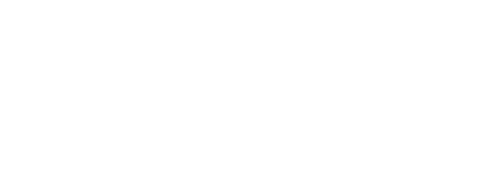 А.Ю. Короткова № вариантаКомбинация значений признаковРезультат Услуги, за которым обращается заявитель «Выплата компенсации части родительской платы за присмотр и уход за детьми, посещающих образовательные организации, реализующие образовательную программу дошкольного образования»Результат Услуги, за которым обращается заявитель «Выплата компенсации части родительской платы за присмотр и уход за детьми, посещающих образовательные организации, реализующие образовательную программу дошкольного образования»Один из родителей (законных представителей), внесших родительскую плату за присмотр и уход за детьми в соответствующей образовательной организации, гражданин Российской ФедерацииОдин из родителей (законных представителей), внесших родительскую плату за присмотр и уход за детьми в соответствующей образовательной организации, иностранный гражданинОдин из родителей (законных представителей), внесших родительскую плату за присмотр и уход за детьми в соответствующей образовательной организации, лицо без гражданстваРезультат Услуги, за которым обращается заявитель «Исправление опечаток и (или) ошибок, допущенных в результате предоставления Услуги»Результат Услуги, за которым обращается заявитель «Исправление опечаток и (или) ошибок, допущенных в результате предоставления Услуги»Один из родителей (законных представителей), внесших родительскую плату за присмотр и уход за детьми в соответствующей образовательной организации№ п/пПризнак заявителяЗначения признака заявителяРезультат Услуги «Выплата компенсации части родительской платы за присмотр и уход за детьми, посещающих образовательные организации, реализующие образовательную программу дошкольного образования»Результат Услуги «Выплата компенсации части родительской платы за присмотр и уход за детьми, посещающих образовательные организации, реализующие образовательную программу дошкольного образования»Результат Услуги «Выплата компенсации части родительской платы за присмотр и уход за детьми, посещающих образовательные организации, реализующие образовательную программу дошкольного образования»Категория заявителя1. Один из родителей (законных представителей), внесших родительскую плату за присмотр и уход за детьми в соответствующей образовательной организацииПризнак заявителя1. Гражданин Российской Федерации.2. Иностранный гражданин.3. Лицо без гражданстваРезультат Услуги «Исправление опечаток и (или) ошибок, допущенных в результате предоставления Услуги»Результат Услуги «Исправление опечаток и (или) ошибок, допущенных в результате предоставления Услуги»Результат Услуги «Исправление опечаток и (или) ошибок, допущенных в результате предоставления Услуги»Категория заявителя1. Один из родителей (законных представителей), внесших родительскую плату за присмотр и уход за детьми в соответствующей образовательной организации№ п/пВарианты предоставления Услуги, в которых данный межведомственный запрос необходим12Выплата компенсации части родительской платы за присмотр и уход за детьми, посещающих образовательные организации, реализующие образовательную программу дошкольного образования, один из родителей (законных представителей), внесших родительскую плату за присмотр и уход за детьми в соответствующей образовательной организации, гражданин Российской ФедерацииСведения об ограничении матери (отца) ребенка в родительских правах (при наличии), находящиеся в распоряжении органов опеки и попечительства (Министерство просвещения Российской Федерации).Направляемые в запросе сведения:сведения о ребенке, в отношении которого проводится проверка.Запрашиваемые в запросе сведения и цели использования запрашиваемых в запросе сведений:сведения о родителях (единственном родителе) (принятие решения);сведения о документе, которым лицо ограничено в родительских правах (отменено ограничение в родительских правах) (принятие решения);сведения о лице, ограниченном в родительских правах (в отношении которого отменено ограничение в родительских правах) (принятие решения);сведения о ребенке, родители (родитель) которого ограничены в родительских правах (в отношении которых отменено ограничение в родительских правах) (принятие решения)Сведения об отмене усыновления (удочерения) ребенка (при наличии), находящиеся в распоряжении органов опеки и попечительства (Министерство просвещения Российской Федерации).Направляемые в запросе сведения:сведения о ребенке, в отношении которого проводится проверка.Запрашиваемые в запросе сведения и цели использования запрашиваемых в запросе сведений:сведения о родителях (единственном родителе) (принятие решения);сведения о документе, которым отменено решение об усыновлении (удочерении) (принятие решения);сведения о лице, в отношении которого принято решение об отмене усыновления (удочерения) (принятие решения);сведения о ребенке, в отношении которого отменено усыновление (удочерение) (принятие решения)Предоставление сведений о государственной регистрации актов гражданского состояния, содержащихся в ЕГР ЗАГС, составленных в отношении лица или каждого из его детей, не достигших совершеннолетия, в рамках работы сервиса на ЕПГУ/РПГУ (Федеральная налоговая служба).Направляемые в запросе сведения: сведения не предусмотрены.Запрашиваемые в запросе сведения и цели использования запрашиваемых в запросе сведений: сведения не предусмотреныПроверка действительности паспорта (Министерство внутренних дел Российской Федерации).Направляемые в запросе сведения:ФИО заявителя (отчество при наличии);дата рождения (для физического лица);серия документа, удостоверяющего личность;номер документа, удостоверяющего личность;наименование органа, выдавшего документ, удостоверяющий личность;дата выдачи документа, удостоверяющего личность;дата рождения.Запрашиваемые в запросе сведения и цели использования запрашиваемых в запросе сведений:ФИО заявителя (отчество при наличии) (принятие решения);дата рождения (для физического лица) (принятие решения);серия документа, удостоверяющего личность (принятие решения);номер документа, удостоверяющего личность (принятие решения);наименование органа, выдавшего документ, удостоверяющий личность (принятие решения);дата выдачи документа, удостоверяющего личность (принятие решения);документ, удостоверяющий личность действителен/недействителен (принятие решения)Выплата компенсации части родительской платы за присмотр и уход за детьми, посещающих образовательные организации, реализующие образовательную программу дошкольного образования, один из родителей (законных представителей), внесших родительскую плату за присмотр и уход за детьми в соответствующей образовательной организации, иностранный гражданинПроверка действительности паспорта (Министерство внутренних дел Российской Федерации).Направляемые в запросе сведения:ФИО заявителя (отчество при наличии);дата рождения (для физического лица);серия документа, удостоверяющего личность;номер документа, удостоверяющего личность;наименование органа, выдавшего документ, удостоверяющий личность;дата выдачи документа, удостоверяющего личность;дата рождения.Запрашиваемые в запросе сведения и цели использования запрашиваемых в запросе сведений:ФИО заявителя (отчество при наличии) (принятие решения);дата рождения (для физического лица) (принятие решения);серия документа, удостоверяющего личность (принятие решения);номер документа, удостоверяющего личность (принятие решения);наименование органа, выдавшего документ, удостоверяющий личность (принятие решения);дата выдачи документа, удостоверяющего личность (принятие решения)Выплата компенсации части родительской платы за присмотр и уход за детьми, посещающих образовательные организации, реализующие образовательную программу дошкольного образования, один из родителей (законных представителей), внесших родительскую плату за присмотр и уход за детьми в соответствующей образовательной организации, лицо без гражданстваПодтверждение факта выдачи лицу, которому оформляется свидетельство на возвращение в Российскую Федерацию, документа, подтверждающего личность лица без гражданства, постоянно проживающего в Российской Федерации ().Направляемые в запросе сведения: сведения не предусмотрены.Запрашиваемые в запросе сведения и цели использования запрашиваемых в запросе сведений: сведения не предусмотрены